RENCANA PELAKSANA PEMBELAJARAN ( RPP )Satuan Pendidikan	: SMP...Mata Pelajaran	: Keterampilan (Rekayasa)Kelas/Semester	: VII /satuMateri pokok	: Rekayasa alat penjernih air dari bahan alamiAlokasi Waktu	: 3 pertemuan(6 JP)Komptensi IntiMenghargaidanmenghayatiajaran agama yang dianutnyaMenghargaidanmenghayatiperilakujujur, disiplin, tanggungjawab, peduli (toleransi, gotongroyong), santun, percayadiri, dalamberinteraksisecaraefektifdenganlingkungansosialdanalamdalamjangkauanpergaulandankeberadaannyaMemahamipengetahuan (faktual, konseptual, danprosedural) berdasarkan rasa ingintahunyatentangilmupengetahuan, teknologi, seni, budayaterkaitfenomenadankejadiantampakmataMencoba, mengolah, danmenyajidalamranahkonkret (menggunakan, mengurai, merangkai, memodifikasi, danmembuat) danranahabstrak (menulis, membaca, menghitung, menggambar, danmengarang) sesuaidengan yang dipelajari di sekolahdansumber lain yang samadalamsudutpandang/teoriKompetensi Dasar dan Indikator	:Tujuan PembelajaranSetelah peserta didik mengikuti serangkaian proses pembelajaran cara pembuatan penjernih airberbahan alami,diharapkan peserta didik dapat:Menunjukkan  rasa syukur atas keberagaman media penjernih airdi daerah setempat sebagai anugerah Tuhan dengan rasa banggaMenunjukkan rasa antusias  dalam menggali informasi tentang keberagaman pada produk IndonesiaSetelah kegiatan pembelajaran diharapkan peserta didik dapat dengan benar:   Pertemuan PertamaMenjelaskan  pentingnya penjernihan air menggunakan bahan alami dan berasal dari lingkungannya sebagai wujud cinta tanah air.Mendiskripsikan kriteria air bersih dan memenuhi syarat kesehatan dan sesuai budaya bersih dan sehatsebagai rasa syukur melimpahnyasumberdayaalam.Membuat refleksi media penjernih air berbahan alami secara teliti dan mandiri.Pertemuan KeduaMenjelaskan  cara kerja penjernih air sesuai kajian pustaka dengan jujur.Secara mandiri mampu mendesain  penjernih air dari bahan alami.Menjelaskan desain inovasi alat penjernih air berbahan alami dengan kreatifPertemuan KetigaMemaparkan kebutuhaan peralatan untuk  membuat produk penjernih air dari bahan alami dengan tanggung jawab.menyimpulkan media penjernih air berbahan alami secara mandiri.membuat inovasi produk penjernih air berbahan alamidengan kreatif.menyempurnakan produk buatannya dengan percaya diri.Materi PembelajaranPertemuan 1Media penjernih air berbahan alami.Pertemuan 2Merancang penjernih air dari bahan alami.Pertemuan 3Membuatpenjernih air dari bahan alami.Metode Pembelajaran. Metode saintifik (Scientific Methode)Pembelajaran kontekstual (Contextual Teaching and Learning) Pembelajaran Berbasis Masalah(Problem Base Learning)E.  Sumber BelajarSumber belajar ditulis mengikuti acuan berikut:Paresti, S. Dkk. 2013. Prakarya SMP/MTS Kelas 7. Jakarta: Dikbud, (hal 56-73).Paresti, S. Dkk. 2013. Buku GuruPrakarya SMP/MTS Kelas 7. Jakarta: Dikbud, (hal 74-119).Sungai Bedog, Kec. Gamping, Kab. Sleman, DIYWatisalsabila penjual air isi ulang di Jalan Wates KM8.Media pembelajaranTulis spesifikasisemu media pembelajaran (video/film, rekaman audio, model, chart, gambar, MediaVideo pembuatan penjernihan air tersedia di youtube.Chart kualitas air minumPeraga penjernih airAlat dan bahanLangkah-langkah Kegiatan PembelajaranPERTEMUAN 1Pendahuluan(10 menit)Berdoa dan mengecek kehadiran peserta didik.Motivasi	Melalui tayangan video kebutuhan air bagi makhluk hidup, peserta didik diharapkan memiliki pengertian betapa besar karunia Tuhan.Apersepsi	Berdasarkan tayangan video, guru bertanya kepada peserta didik tentang keterkaitan kualitas air dengan kesehatan, teknik penjernihan air dan menjaga kualitas air di lingngannya sebagai rasa syukur terhadap Tuhan.Tujuan pembelajaranGuru menjelaskan tujuan pembelajaran tentang penjernihan airberdasarkan media alami pada pertemuan kali ini.Cakupan pembelajaranGuru menjelaskan cakupan materi pembelajaran tentang pengolahan minuman segardi daerahsetempatpada pertemuan kali ini.Kegiatan inti Pertemuan 1 (60 menit)MengamatiPeserta didik dibagi dalam kelompok kecil (misal: 5 peserta didik/kelompok) untuk mengamatikriteria air bersih, sehat dan teknik penjernihan air.MempertanyakanPeserta didik dibimbimbing untuk menyusun  identifikasi masalah berkaitan dengan kualitas air di lingkungannya (seperti: sungai, outlet air isi ulang dan perusahaan air minum daerah). MenalarPeserta didik berdiskusi kelompok untukmembahas cara penjernihan air agar kualitas air di lingkungannyasesuai kajian dariBuku SiswaPrakarya untuk Kelas VII SMP/MTs, serta sumber internet.Berdasarkan contoh yang ada di litertur peserta didik dapat merumuskan media penjernih air yang dapat meningkatkan kualitas air berdasarkan rasa, bau dan warna. MenyajiPeserta didik membuat rangkuman temuan lapangan tentang kualitas air di lingkungannya.Peserta didik melalukan diskusi kelas dan merumuskan kriteria minimal cara menilai kualitas air dan teknik penjernihan sederhana. Kegiatan Penutup Pertemuan 1 (10 menit)SimpulanPeserta didik dengan dibimbing dan difasilitasi pendidik membuat simpulan tentang pengertian kualitas airPeserta didik diberikan arahan tentang pemahaman penjernihan air dengan media bahan alamiEvaluasiMemberikan pertanyaan singkat kepada peserta didik tentang teknik penjernihan air.RefleksiMeminta umpan balik pada peserta didik tentang kegiatan pembelajaran yang telah berlangsung. Apakah pembelajaran menarik, menyenangkan dan memberiwawasan lebih pada peserta didik.Tindak LanjutPeserta didik diberi tugas membaca buku dan literatur lain yang berkaitan teknologi penjernihan air dan cara pembuatannyaPenutupBerdo’a dan atau salam untuk menutup kegiatan pembelajaran.PERTEMUAN 2Pendahuluan(10 menit)Berdoa dan mengecek kehadiran peserta didik.Motivasi	Melalui tayangan video ditanyangkan kekayaan alam Indonesia yang dapat digunnakan sebagai media penjernih airApersepsi	Berdasarkan tayangan video, guru bertanya kepada peserta didik tentang keterkaitan media penjernih air dengan kualitas air hasil produksi.Tujuan pembelajaranGuru menjelaskan tujuan pembelajaran tentang rekayasa penjernihan airberdasarkan media alami pada pertemuan kali ini.Cakupan pembelajaranGuru menjelaskan cakupan materi pembelajaran tentang rekayasa penjernihan air berbahan alami pertemuan  ini.Kegiatan inti Pertemuan 2MengamatiPeserta didik membaca sumber informasi dari internet dan buku pustaka tentang perangkat penjernih air dan media penjernihnya. MempertanyakanPeserta didik dibimbimbing untuk menyusun  identifikasi masalah berkaitan dengan media penjernih air dan teknologi tepat guna penjernihan air berbahan alami. MenalarPeserta didik membentuk kelompok diskusi  dan mengkaji untuk membedakan media penjernih air alami. Peserta didik berdasarkan kajian membuat desain rekayasa penjernihan air dengan media penjernih alamiMenyajiPeserta didik melalukan diskusi kelas dan merumuskan kriteria minimal cara penjernihan air bermedia alami . Berdasarkan hasil presentasi peserta diskusi, peserta didik menentukan teknologi yang akan dikembangkan dalam praktek pembuatan penjernihan air.Kegiatan Penutup Pertemuan 2SimpulanPeserta didik dengan dibimbing dan difasilitasi pendidik membuat simpulan tentang pengertian rekayasa penjernihan bermedia alamiPeserta didik diberikan arahan tentang teknologi penjernihan air dengan media bahan alami yang berdayaguna bagi lingkungannya.EvaluasiMemberikan pertanyaan singkat kepada peserta didikteknik perencanaan pembuatan penjernihan air bermedia alami.RefleksiMeminta umpan balik pada peserta didik tentang kegiatan pembelajaran yang telah berlangsung. Apakah pembelajaran menarik, menyenangkan dan memberiwawasan lebih pada peserta didik.Tindak LanjutPeserta didik diberi tugas membaca buku dan literatur lain yang berkaitan teknologi penjernihan air bermedia alami.PenutupBerdo’a dan atau salam untuk menutup kegiatan pembelajaran.PERTEMUAN  3Pendahuluan(10 menit)Berdoa dan mengecek kehadiran peserta didik.Motivasi	Melalui tayangan video ditampilkan teknologi tepatguna yang bermanfaat bagi kesehatan manusia, peserta didik diharapkan memiliki pengertian betapa besarnya karunia Tuhan berupa air bersh dan sehat.Apersepsi	Berdasarkan tayangan video, guru bertanya kepada peserta didik tentang keterkaitan kualitas air dengan teknik penjernihan air.Tujuan pembelajaranGuru menjelaskan tujuan pembelajaran tentang pembuatan penjernihan airbermedia alami pada pertemuan kali ini.Cakupan pembelajaranGuru menjelaskan cakupan materi pembelajaran tentang pembuatan penjernihan air bermedia alami untuk pertemuan kali ini.Kegiatan inti Pertemuan 3MengamatiPeserta didik mencermati kebutuhan bahan dan alat yang dibutuhkan untuk membuatalatpenjernih air bermedia alami. MempertanyakanPeserta didik dibimbimbing untuk menyusun  identifikasi masalah berkaitan dengan penentuan bahan dan alat yang tepat untuk membuatalatpenjernih air bermedia alami. MencobaPeserta didik berdasarkan rencana dan data yang telah ditetapkan dalam diskusi mencoba membuat persiapan kerja pembuatan penjernihan air bermedia alami.MenalarPeserta didik membentuk kelompok untuk menyusun pembagian kerja dalam kerangka pembuatan penjernihan air bermedia alami. Peserta didikmengaitkan teknik dan kemungkinan hasil maksimal yang dapat terwujud.MenyajiPeserta didik melalukan presentasi hasil karyanya, disertai pemaparan kelebihan produkpenjernihan air tersebut. MenciptaPeserta didik membuat penjernih air berbahan alami dengan percaya diri dan ketekunanKegiatan Penutup Pertemuan 3SimpulanPeserta didik dengan dibimbing dan difasilitasi pendidik membuat simpulan ketepatan pemilihan media penjernih air.Peserta didik diberikan arahan tentang pemahaman keterkaitan media penjernih atau penjernih air dengan kualitas air sehat.EvaluasiMemberikan pertanyaan singkat kepada peserta didik tentang teknik pembuatan penjernihan air.RefleksiMeminta umpan balik pada peserta didik tentang kegiatan pembelajaran yang telah berlangsung. Apakah pembelajaran menarik, menyenangkan dan memberiwawasan lebih pada peserta didik.Tindak LanjutPeserta didik diberi tugas membaca buku dan literatur lain yang desain alternatif yang memungkinkan meningkatkan kualitas air bagi kehidupan.PenutupBerdo’a dan atau salam untuk menutup kegiatan pembelajaran.PenilaianSikap spiritualTeknik	: observasiBentuk instrumen	: lembar observasiInstrumen	: Instrumen untuk guruLampiran 1	  Instrumenuntuk peserta didikLampiran 2Kisi-kisiSikap sosialTeknik		: observasiBentuk nstrumen: lembar observasiInstrumen	: Instrumen untuk guruLampiran 1	Instrumen observasipeserta didikLampiran 3Kisi-kisiPengetahuanTeknik Penilaian		:  Tes tertulisBentuk instrument	:  Tes uraian Instrumen			:  Terlampir (Lampiran 4)Kisi-kisi4. Keterampilana.Teknik		: observasib.Bentuk instrument	: lembar observasi c. Instrumen		: Terlampir (instrumen 5)d. Kisi-kisiLampiran 1Pedoman PengamatanLembarPenilaian di atasdisusunberdasarkanasumsibahwapembelajaranmerupakanaktifitas peserta didik yang mencakup aspek spiritual dan sosial.Guru diharapkan untuk mengisi lembar observasi ini pada proses pembelajaran berlangsung.ContohLembar Observasi Penilaian SpiritualdanSosialPetunjuk pensekoran:Skor 4 = selalu, apabilaselalumelakukansesuaipernyataanSkor 3 = sering, apabilaseringmelakukansesuaipernyataandanSkor kadang-kadangtidakmelakukanSkor 2 = kadang-kadang, apabilakadang-kadangmelakukandanseringtidakmelakukanSkor 1 = tidakpernah, apabilatidakpernahmelakukanPesertadidikmemperolehnilai :BaikSekali	(A)	: apabilamemperolehskor  19 - 24Baik		(B)	: apabilamemperolehskor13 - 18Cukup	(C)	: apabilamemperolehskor7 - 12Kurang	(D)	: apabilamemperolehskor  1 - 6Nilai Akhir = Jumlah Skor			Jumlah butir aspek yang dinilaiLampiran 2Contoh Lembar penilaian sikap spiritual dalam kerja kelompokBerilah nilai untuk anggota kelompokmu! Berilah nilai 4 bila baik sekali, sebaliknya berilah nilai 1bila kurang atau sangat jelek! ! Jumlahkan hasil penilaian untuk memperoleh nilai teman kalian!Keterangan : Hal yang dinilaiLampiran 2Contoh Instrumen Sikap SosialContoh Lembar penilaian antar teman dalam kerja kelompokBerilah nilai untuk anggota kelompokmu! Berilah nilai 4 bila sangat baik, sebaliknya berilah nilai 1bila sangat jelek! Jumlahkan hasil penilaian untuk memperoleh nilai teman kalian!Keterangan : Hal yang dinilaiLampiran 2. Contoh; Test Uraian. Teknik Penilaian	: Tes TertulisBentuk Instrumen	: Tes UraianCONTOH SOAL URAIAN Petunjuk:Berdoalah sebelum mengerjakan soalJawablah pada lembar jawaban yang telah disediakanSelesaikan soal berikut dengan singkat dan jelasSoalApakah yang dimaksud dengan penjernihansistemabsorsi.Berikan contoh  dari media saringyang dapatdigunakan untuk sistemabsorsi?..............................................................................................................................................................................................................................................................................................Jelaskan perbedaan antara proses menyaring dengan proses menjernihkan!..............................................................................................................................................................................................................................................................................................Teknik yang digunakan dalam pembuatan penjernih air denganbahan alami terdiridari 4 (empat) macam, jelaskan!.............................................................................................................................................................................................................................................................................................Buatlah langkah kerja untuk membuat rencana pembuatan alat penjernih air.............................................................................................................................................................................................................................................................................................Apabila air yang saudara saring masih belum jernih apakah yang menjadi penyebabnya? Jelaskan berdasakan pengalaman praktik kalian!............................................................................................................................................................................................................................................................................................Kunci JawabanAbsorbsimerupakan peristiwa penyerapan bahan-bahan tertentuyang terlarut di dalam air. Bahan yang digunakan untuk menyerapdisebut absorben. Absorben inilah yang akan digunakan sebagaifilter. Umumnya absorben yang digunakan adalah karbon aktif.Contoh: arang batok kelapa dan batu bara.Menyaring adalah proses penjernihan air dengan memanfaatkan gaya berat dari partikel yang terlarut di dalam air. Sementara penjernihan adalah menyaring dan mengikat partikel terlarut dengan menggunakan media tertentu.Teknikterdiridariempatcara, yaitu:Mensket	: 	membuat sket adalah proses membuat pola dan atau menandai sesuai bentuk dan ukuran yang dikehendaki. Membentuk	:membuatbendamenjadibentuktertentudancaratertentu, seperti: melipat, melubangi, memotong, dansebagainya.Menyambung	: 	menghubungkankembalisesuatuygterpisahdenganmengelas, mengikat (mur-baut, keling, dll), lipattekuk (pada plat).Merakit	: 	merakitadalahmenyusundanmenggabungkanbagian-bagianmobil, perahu, mesin, dansebagainyasampaidapatberfungsidenganbaik. Langkah kerja yang saya lakukan adalah meliputi:Identifikasi kebutuhanMerumuskan tujuanMencari kajian rellevanMembuat desain awalMenyususn langkah kerja pembuatanPembuatan produkUji coba produukRevisiPelaporanHasil yang tidak baik dari alat penjernih air adalahMedia yang digunakan tidak tepatKomposisi media tidak tepatTeknologi yang digunakan kurang tepatPedoman Penilaian:Kriteria Pensekoran:Setiap butir soal memiliki rentang skor 1-10Total skor apabila semua jawaban benar adalah 50Kriterian Penilaian:Perolehan Skor 1-12	; nilai = 1Perolehan Skor 13-25	; nilai = 2Perolehan Skor 26-38	; nilai = 3Perolehan Skor 39-50	; nilai = 4Lampiran 3. Instrumen Ketrampilan (Kinerja)SOAL ATAU TUGAS UJI KINERJABuatlah gagasan berupa desain alat penjernih air bermedia alamiBuatlah inovasi alat alat penjernih air bermedia alamiBuatlah laporan singkat tentang pengaruh jenis media terhadap kualitas penjernihan airKetentuan desain adalah sebagai berikut:Bahan:Bahan berasal dari lingkungan rumah (misal pipa paralon dapat diganti dengan bambu)Media penyaring air dapat  berupa: pasir, pasir silika, ijuk, batu zeolit, arang jepang, dan batu kerikil atau bahan yang lain.Air berasal dari lingkungan sekitar dan berwarna atau berbauKomposisi  media penyaring diubah  untuk mencari komposisi yang tepat pada air yang dipilih.Laporan disusun mengikuti aturan penulisan ilmiah.Waktu pengerjaan : 80 menitAspek yang dinilai : Ide atau gagasanKinerja alatEstetikaPelaporanSikap dan keselamatan kerja selama proses dan pembuatan produk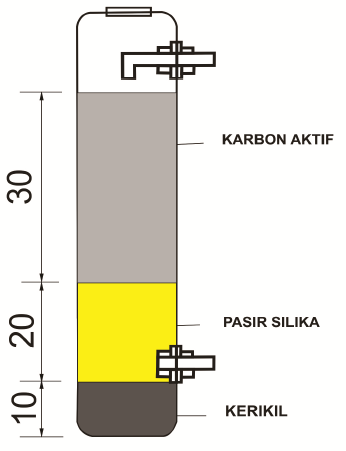 Gambar 1. Contoh komposisi media penyaring Contoh Lembar ObservasiPenilaian KinerjaMata Pelajaran	: Prakarya (Pengolahan)	NamaProyek	: Pengolahan minuman segar  es kelapa muda	AlokasiWaktu	: 2 x 40 menitKelas/Semester       : VII/ 1Tahun Pelajaran	: ...Keterangan Kriteria penilaian:Pedoman pensekoran:Skor terentang antara 1-4Skor 1 , kategori Kurang Skor 2, kategori Cukup Skor 3, kategori Baik     Skor 4, Kategori Sangat baikPedoman penilaian:NilaiAkhir 1 (NA 1) :Jumlahskor proses x 50%NilaiAkhir 2 (NA 2)  :Jumlahskorproduk x 35%NilaiAkhir 3 (NA 3) :Jumlahskorsikap x 15%Konversi nilai:Nilai 0   -  1, huruf DNilai 1,1 - 2, huruf CNilai 2,1 - 3, huruf BNilai 3,1  - 4, huruf AKompetensi DasarIndikator Pencapaian KompetensiMenghargai keberagaman produk rekayasa di daerah setempat sebagai anugerah TuhanBerdasarkan studi lingkungan peserta didik dapat menjelaskan teknikpentingnya penjernihan air menggunakan bahan alami dan berasal dari lingkungan-nya sebagai wujud cinta tanah air dan bangga pada kekayaan IndonesiaBerdasarkan kajian pustaka peserta didik mampu mendiskripsikan kriteria air bersih dan memenuhi syarat kesehatan sebagai rasa syukur melimpahnyasumberdayaalam.Berdasarkan kunjungan ke gerai air minum isi ulangpeserta didik dapat menjelaskan media penjernih air berbahan alami.Menunjukkan rasa ingin tahu dan sikap santun dalam menggali informasi tentang keberagaman produk rekayasa daerah setempat sebagai wujud cinta tanah air dan bangga pada produk IndonesiaBerdasarkan sumber informasi internet dan buku pustaka peserta didik mampumemahami peralatanuntukpembuat penjernih air.Peserta didik dengan antusiasmendiskripsikan sumber daya alam Indonesia akan material penjernih air.Memahamiprosedurrekayasa yang digunakansebagaialatpenjernih air daribahanalamiMembuat  desain inovatifpenjernih air dari bahan alami dengan percaya diriSecara mandiri mampu mendesainpenjernih air dari bahan alami.Mengidentifikasibahan, material danalat bantu yang digunakansebagaialatpenjernih air denganbahanbuatan yang ada di daerahsetempatdandaerah lainBerdasarkan desain asli peserta didik mampu menentukan kebutuhaan peralatan untuk  membuat produk penjernih air.Berdasarkan kunjungan ke gerai air minum isi ulang peserta didik dapat menyimpulkan media penjernih air berbahan alami.Mencobamembuatalatpenjernih air daribahanalami yang ada di lingkungansekitarBerdasarkan desain kreatif peserta didik mampu membuat produk penjernih air berbahan alami.Berdasarkan uji coba peserta didik mampu menyempurnakan produk buatannya dengan percaya diri.PasirIjukBatu kerikilJeramiArang aktifPotongan bataBatu zeolitSabut kelapaIndikatorButir PenilaianCinta tanah airRasa syukur Menjaga lingkungan hidup12 - 34 - 5IndikatorButir PenilaianJujurKerjasamaToleransi1 2 - 34 - 5IndikatorButir PenilaianMendiskripsikanMenjelaskanMemahamiAnalisis1234 - 5Aspek Keterampilan Butir PenilaianIde/gagasanKreatifitasKeseuaian prosedur kerjaUji karyaEstetikaBentuk pelaporanPresentasiSikapSoal uji kinerjaNo.NamaPeserta DidikButir penilaianButir penilaianButir penilaianButir penilaianButir penilaianButir penilaianButir penilaianButir penilaianNo.NamaPeserta DidikSpiritualSpiritualSpiritualSosialSosialSosialJmlSkorNilaiakhir (NA) atauSkorrerataNo.NamaPeserta DidikCinta tanah airRasa syukurMenjaga lingkungan hidupJujurKerjasamaToleransiJmlSkorNilaiakhir (NA) atauSkorrerata123456123456789dstNoNama SiswaNo PresensiHal yang dinilaiHal yang dinilaiHal yang dinilaiHal yang dinilaiHal yang dinilaiHal yang dinilaiNoNama SiswaNo Presensi12345Jumlah1234NoHal yang dinilai1Berdoa sebelum dan sesudah menjalankan sesuatu.2Bersyukur atas nikmat dan karunia Tuhan Yang Maha Esa.3Mensyukuri kemampuan manusia dalam mengendalikan diri 4Mengucapkan syukur ketika berhasil mengerjakan sesuatu.5Menjaga lingkungan kegiatan praktik NoNama SiswaNo PresensiHal yang dinilaiHal yang dinilaiHal yang dinilaiHal yang dinilaiHal yang dinilaiHal yang dinilaiNoNama SiswaNo Presensi12345Jumlah1234NoHal yang dinilai1Mengemukakan perasaan terhadap sesuatu apa adanya 2Terlibat aktif dalam bekerja bakti membersihkan kelas atau sekolah3Kesediaan melakukan tugas sesuai kesepakatan4Dapat menerima kekurangan orang lain5Mengemukakan perasaan terhadap sesuatu apa adanyaASPEK KINERJA YANG DINILAIASPEK KINERJA YANG DINILAIASPEK KINERJA YANG DINILAIASPEK KINERJA YANG DINILAIASPEK KINERJA YANG DINILAIASPEK KINERJA YANG DINILAIASPEK KINERJA YANG DINILAIASPEK KINERJA YANG DINILAIASPEK KINERJA YANG DINILAIASPEK KINERJA YANG DINILAIASPEK KINERJA YANG DINILAIASPEK KINERJA YANG DINILAIASPEK KINERJA YANG DINILAIASPEK KINERJA YANG DINILAIASPEK KINERJA YANG DINILAIASPEK KINERJA YANG DINILAIASPEK KINERJA YANG DINILAIASPEK KINERJA YANG DINILAIASPEK KINERJA YANG DINILAIASPEK KINERJA YANG DINILAIASPEK KINERJA YANG DINILAIASPEK KINERJA YANG DINILAIASPEK KINERJA YANG DINILAIASPEK KINERJA YANG DINILAIASPEK KINERJA YANG DINILAIASPEK KINERJA YANG DINILAIASPEK KINERJA YANG DINILAIASPEK KINERJA YANG DINILAIASPEK KINERJA YANG DINILAIASPEK KINERJA YANG DINILAIASPEK KINERJA YANG DINILAIASPEK KINERJA YANG DINILAIASPEK KINERJA YANG DINILAIASPEK KINERJA YANG DINILAIASPEK KINERJA YANG DINILAIASPEK KINERJA YANG DINILAIASPEK KINERJA YANG DINILAIASPEK KINERJA YANG DINILAIASPEK KINERJA YANG DINILAIASPEK KINERJA YANG DINILAIASPEK KINERJA YANG DINILAIASPEK KINERJA YANG DINILAIASPEK KINERJA YANG DINILAIASPEK KINERJA YANG DINILAIASPEK KINERJA YANG DINILAIProsesProsesProsesProsesProsesProsesProsesProsesProsesProsesProsesProsesProsesProdukProdukProdukProdukProdukProdukProdukProdukProdukProdukProdukProdukProdukProdukProdukProdukProdukSikapSikapSikapSikapSikapSikapSikapSikapSikapSikapSikapSikapSikapNoNama siswaIde gagasanIde gagasanIde gagasanIde gagasanKreativitasKreativitasKreativitasKreativitasKeseuaianmateri,                teknikdanprosedurKeseuaianmateri,                teknikdanprosedurKeseuaianmateri,                teknikdanprosedurKeseuaianmateri,                teknikdanprosedurNilaiAkhir    1UjikaryaUjikaryaUjikaryaUjikaryaEstetikaEstetikaEstetikaEstetikaBentukpelaporanBentukpelaporanBentukpelaporanBentukpelaporanPresentasiPresentasiPresentasiPresentasiNilaiAkhir    2MandiriMandiriMandiriMandiriDisiplinDisiplinDisiplinDisiplinTanggungJawabTanggungJawabTanggungJawabTanggungJawabNilaiAkhir    3JumlahSkorNilaiAkhir (huruf)50%50%50%50%50%50%50%50%50%50%50%50%35%35%35%35%35%35%35%35%35%35%35%35%35%35%35%35%15%15%15%15%15%15%15%15%15%15%15%15%1234123412341234123412341234123412341234123456Nilai Akhir = NA 1+NA 2+NA3